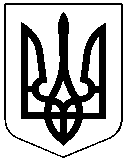 ЧЕРКАСЬКА РАЙОННА РАДАРІШЕННЯ06.10.2020 №47-9/VIIПро надання дозволу насписання основних засобів	Відповідно до статті 43 Закону України «Про місцеве самоврядування в Україні», керуючись Положенням «Про порядок списання основних засобів об’єктів районної комунальної власності», затвердженим рішенням районної ради від 10.06.2011 №7-11/VI (із змінами), враховуючи клопотання комунального некомерційного підприємства «Черкаська районна лікарня с.Мошни» Черкаської районної ради від 08.09.2020 №79, за погодженням постійної комісії районної ради з питань економічного розвитку села, комунальної власності та державної регуляторної політики, президії районна рада ВИРІШИЛА:Надати дозвіл комунальному некомерційному підприємству  «Черкаська районна лікарня с. Мошни» Черкаської районної ради на списання установки стоматологічної, 2002 року випуску, інвентарний номер 10470225, первісна вартість 11115,00 грн., знос 100%.2.	Комунальному некомерційному підприємству «Черкаська районна лікарня с.Мошни» Черкаської районної ради подати звіт про списання основних засобів у місячний термін після закінчення процедури демонтажу та оприбуткування.3.	Контроль за виконанням рішення покласти на постійну комісію районної ради з питань економічного розвитку села, комунальної власності та державної регуляторної політики.Заступник голови                                                                      С.СТЕПАНЮК